Анализ успеваемости и качества знанийпо  итогам  2021-2022  учебного годаНа начало года в школе  обучалось 51 учащихся -9 классов.На конец учебного года в школе обучалось 51 учащихся. Сохранение контингента 1- 9 классы.Число учащихся классов ежегодно уменьшается. Успеваемость по итогам 2015-2016  года составила 90%. Все учащиеся освоили обязательный минимум государственного стандарта по всем предметам. Качество знаний по итогам  учебного года составило 57 %.Сравнивая показатели качества знаний за три года, нужно отметить, что наблюдается положительная динамика.  Сравнительный анализ качества знанийПри этом остается практически стабильным количество учащихся, обучающихся на «4» и «5» и только на «5».Качество знаний по классам по итогам учебного годаАНАЛИЗ УСПЕВАЕМОСТЬ УЧАЩИХСЯ НАЧАЛЬНЫХ КЛАССОВІ. Благодаря использованию различных форм организации учебного процесса и педагогических технологий, учитывающих индивидуальные особенности детей, работе с родителями по вопросам обучения и воспитания, на конец года сложилась следующая ситуация:Сравнительный анализ качества знаний учащихся 2-4 классов (по четвертям)
Из диаграммы видно, что качество знаний в течение года во 2 классе уменьшилось.Качество знаний учащихся начальных классов в  конце   учебного годаУспеваемость 100%. Качество знаний  - 66%.Как видно из диаграммы качество знаний в начальных классах ниже 50 %:Качество  знаний учащихся 2 класса по  предметам (по четвертям)	Во 2 классе снижение качества знаний по Русскому языку и Математике в 3, 4 четвертях по сравнению с 1, 2 четвертями на 6 %.Качество  знаний учащихся 3 класса по  предметам (по четвертям)Качество  успеваемости  учащихся 3 класса  Русский  язык  (по четвертям)В 3 классе наблюдается повышение качества знаний по Русскому языку  в 3, 4 четвертях по сравнению с 1, 2 четвертями на 9 %, но качество успеваемости в трёх четвертях меньше 100 % .По Математике качество знаний нестабильное, наблюдается снижение качества знаний по сравнению 3 и 4 четвертей на 18 %.По Окружающему миру  качество знаний стабильное, наблюдается повышение на 9 %.Качество  знаний учащихся 4 класса по  предметам  (по четвертям)Качество  успеваемости  учащихся 4 класса  Русский  язык  (по четвертям)В 4 классе качество знаний по  Русскому языку нестабильное, повышение во 2 четверти по сравнению с 1 четвертью на 9 %, но зато резкое снижение в 3 и 4 четвертях на 18 % и качество  успеваемости в 1 четверти  меньше 100 %.  По Математике качество знаний нестабильное, наблюдается резкое  снижение качества знаний во 2 четверти по сравнению с 1 четвертью на 27 %, в 3 четверти – снижение по сравнению со 2 четвертью на 9 %, в 4 четверти качество знаний повысилось по сравнению с 3 четвертью на 18 %.По Окружающему миру  качество знаний нестабильное, наблюдается понижение качества по 3 четвертям, лишь в 4 четверти небольшое повышение по сравнению с 3 четвертью.АНАЛИЗ УСПЕВАЕМОСТИ УЧАЩИХСЯ  5-9 классовВ основной школе на конец учебного года обучалось 51 человек, из них 28 в основной школе.  Все учащиеся 8 го класса  допущены до промежуточной, 9 класса  до государственной итоговой аттестации. Все учащиеся 8 класса успешно прошли промежуточную аттестацию и  переведены в следующий класс решением педагогического совета (протокол № 5 от 30.05.2022). С похвальным листом «За отличные успехи в учении» 7 учащихся (5-9 классов) окончили учебный год. Здесь наблюдается положительная динамика.С целью диагностирования учебного процесса, выявления сильных и слабых сторон работы педагогов, уровня обученности учащихся в школе осуществлялся мониторинг качества знаний и качества обучения на разных ступенях и этапах обучения, анализ уровня промежуточной и итоговой аттестации по предметам. Результаты административных контрольных работ и результаты промежуточной аттестации учащихся показали, что 100% учащихся овладели базовым уровнем общего полного образования. Все учащиеся освоили обязательный минимум содержания образования и готовы к продолжению образования в следующем классе. Качество знаний учащихся 5- класса по итогам учебного годаУспеваемость 100%. Качество знаний  - 64 %.Качество знаний  5-9  классы  (Приложение)Особо надо отметить хорошо организованный адаптационный период в 5 классе. Классный руководитель, учителя–предметники учли психологические особенности учащихся этого класса при переходе из ступени в ступень. Контроль классных руководителей за обучением в классах находился на должном уровне, хорошо организована работа с родителями. В предвыпускном 8 классе  классному руководителю  надо чаще вызывать родителей для беседы, менять угол зрения, показывать не только отрицательные стороны учеников, но и их достижения.ПРОБЛЕМЫ:Качество обучения по некоторым предметам невелико.Наблюдается наличие фрагментарности в преподавании некоторых дисциплин.На уроках не всегда продумываются задания и формы работы для одаренных детей, им реже оказывают помощь, таким детям уделяется меньше внимания после болезни, не учитываются их психологические особенности.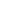 Резервом «хорошистов» и «отличников» могут стать и ученики, имеющие одну «3» в четверти, таких учащихся:Следовательно, необходимо поставить на внутришкольный контроль вопрос о работе классных руководителей, учителей–предметников по сохранению контингента учащихся, успевающих на «4» и «5», имеющих одну «3».АНАЛИЗ КАЧЕСТВА ЗНАНИЙ ПО ПРЕДМЕТАМГосударственные учебные программы по всем предметам в учебном году выполнены.МАТЕМАТИКАПредмет ведут:5-7  классы -  учитель Султанова Н.З.8-9 класс – учитель Исинова М.А.Успеваемость 100%. Качество знаний по математике (алгебра) - 66%.РУССКИЙ  ЯЗЫКПредмет ведут:5-7  классы -  учитель Рамазанова С.Ф.., учитель высшей квалификационной категории.8-9 классы – Абдулагаева З.А.., учитель высшей квалификационной категорииУспеваемость 100%. Качество знаний  - 69 %.ЛИТЕРАТУРА Предмет ведут:5-7  классы -  учитель Рамазанова С.Ф., учитель высшей квалификационной категории.8-9 классы – Абдулагаева З.А.., учитель высшей квалификационной категорииУспеваемость 100%. Качество знаний   - 73 %.БИОЛОГИЯПредмет ведёт Меджидов Дж.Ф. Успеваемость 100%.  Качество знаний по предмету составило 76 %ХИМИЯПредмет ведёт Меджидов Дж.Ф..Успеваемость 100%.  Качество знаний по предмету составило 80 %ИСТОРИЯПредмет ведёт:5-9 классы  -  Ризаков  Б.А., Успеваемость 100%. Качество знаний по предмету составило 74 %ОБЩЕСТВОЗНАНИЕПредмет ведёт:5-9 классы  -  Ризаков Б.А.,;Успеваемость 100%.Качество знаний по предмету составило 77 %ИНФОРМАТИКАПредмет ведёт Исинова М.А.. Успеваемость 100 %., качество знаний по информатике - 84%.ГЕОГРАФИЯГеографию ведёт Рамазанов  Ф.Ф., Успеваемость составляет 100%. Качество знаний по географии - 74 %.О Б ЖПредмет  ведёт Платов З.А., Успеваемость составляет 100%. Качество знаний по географии -   %.ФИЗИКАПредмет ведёт  учитель  Исинова М.А.Успеваемость по физике составила 100% Качество знаний по физике – 73% Качество знаний по физике за год (по классам)Учителю  следует провести качественный анализ своей деятельности, провести мониторинг как деятельности учащихся, так и своей.АНГЛИЙСКИЙ  ЯЗЫКАнглийский  язык ведёт Исаева С.К., учитель высшей категории.Успеваемость  составила   100 %. Качество знаний - Выводы:В начальных классах по итогам учебного года  4 отличников (1 ученица - 2 класс,1ученик – 3 класс,2 ученик — 4 класс), в 1 классе 3 учащихся имеют повышенный уровень знаний. Потенциал повышения качества знаний в начальной школе имеется: с одной «3» учебный год окончили в 3 классе - 1 , и 2 учащихся с двумя оценками «3» . Повышение  успеваемости обеспечивается успешной реализацией индивидуального подхода к учащимся, адекватной критериально-ориентированной системой оценивания.Необходимо отметить индивидуальную работу учителей начальной школы с учащимися, показатели успеваемости по сравнению с прошлым годом повысились на 2 %. с 38 до 40 %. Проводя диагностику качества знаний учащихся 1-4 классов по русскому языку, математике, окружающему миру, отслеживая качественные показатели по всем учебным предметам, следует отметить выраженную нестабильную динамику  показателей качества знаний  работы учителей начальных классов. В начальных классах качество знаний составляет ниже 50 %. Прослеживается  нестабильность успеваемости во всех начальных классах, снижение качества знаний по русскому языку и математике, в 4 классе по окружающему миру.В основной школе качество знаний:в  5 классе стабильное, выше 60 % по предметам. По итогам  учебного года качество знаний  – 63 %.в 6 классе прослеживается нестабильность, от минимальной отметки 27 % (география)   до максимальной  63 % (английский язык). Стабильно по русскому языку 64 %. Ниже 50 % по предметам – математика, английский язык, литература, история, обществознание, биология, география (по разным четвертям). По итогам  учебного года качество  знаний – 45 %.в 7 классе прослеживается нестабильность, от минимальной отметки 40 % (литература)   до максимальной  70 % (обществознание, история, география) по разным четвертям. Стабильно по математике,  русскому языку, физике 50 %, по биологии 60 %.  По итогам  учебного года качество знаний – 50 %.в 8 классе прослеживается нестабильность, от минимальной отметки 33 % (алгебра, физика, биология, русский язык)   до максимальной  66 % (обществознание, история) по разным четвертям. Ниже 50 % по предметам  – русский язык, английский язык, литература, история, обществознание, биология, география, физика (по разным четвертям). По итогам  учебного года качество  знаний – 33 %. Класс предвыпускной, есть учащиеся с большими пробелами, учителям нужно проводить дифференцированную, индивидуальную работу со всеми учащимися.в  9 классе качество знаний стабильное, выше 50 % по предметам,  от отметки 57 % до   85 % (литература, обществознание,  история, английский язык, биология, география, физика) по разным четвертям. Стабильно по русскому языку 57 % и алгебре (71 %). По итогам  учебного года  качество знаний – 57 %.Основной  причиной снижения уровня обученности по некоторым предметам стало следующее:- невыполнение  единых требований к учащимся (требования к письменному и устному ответу, ведение тетрадей);- слабая работа классных руководителей и учителей – предметников с родителями и учениками по предотвращению снижения успеваемости, потере учебной мотивации у учащихся;-нежелание педагогов готовить разноуровневые задания, использовать дифференцированный подход в обучении, ИКТ;-слабая внеклассная работа по предмету, способствующая повышению мотивации к учению.РЕКОМЕНДАЦИИ:Учителям–предметникам проанализировать итоги учебного года, развивать у педагогов умения и навыки анализа образовательного процесса в целом и самоанализа своей учебно-воспитательной деятельности в частности.Обеспечить систему диагностики результатов профессиональной деятельности каждого педагога как показателя уровня развития профессиональной компетентности, усилить диагностическую и прогностическую функцию мониторинга качества образовательного процесса посредством изучения соотношения обучаемости и обученности учеников.Продолжить работу над формированием универсальных учебных умений и навыков как основного инструмента образовательной деятельности.Способствовать развитию мотивации педагогов на личностно-профессиональное саморазвитие.Продолжить работу над совершенствованием новых образовательных технологий. Уделять больше внимания работе с детьми повышенной мотивации. Проводить индивидуальную работу со слабоуспевающими учащимися. Расширить систему развивающих элективных  курсов по выбору учащихся, с этой целью создать максимально благоприятных условий для умственного, нравственного, эмоционального и физического развития личности. Совершенствовать работу по подготовке учащихся к  ОГЭ.Развивать систему подготовки учителей, учащихся к проведению   ВПР.Способствовать всестороннему развитию личности путем привлечения учащихся в  систему дополнительного образования.Продолжить развитие физкультурно-спортивной работы как здоровьесберегающей функции школы.               Заместитель  директора  по УВР ____________Рамалданова А.В.2018-20192019-20202020-20212021-2022525251512019-20202020-20212021-2022514757Количество учащихсяКК  %19-25473738443654636845725088339457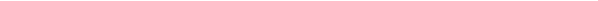 2 класс3 класс4 класс4738365 класс6 класс7 класс8 класс9 класс63455033575 класс6 класс7 класс8 класс9 класс75365033715 класс6 класс7 класс8 класс9 класс75545044575 класс6 класс7 класс8 класс9 класс87546055575 класс6 класс7 класс8 класс9 класс87556044868 класс9 класс33865 класс6 класс7 класс8 класс9 класс62546055855 класс6 класс7 класс8 класс9 класс75547055855 класс6 класс7 класс8 класс9 класс875460100855 класс6 класс7 класс8 класс9 класс75546044855 класс6 класс7 класс8 класс9 класс100636044857 класс8 класс9 класс5044715 класс6 класс7 класс8 класс9 класс6263504485